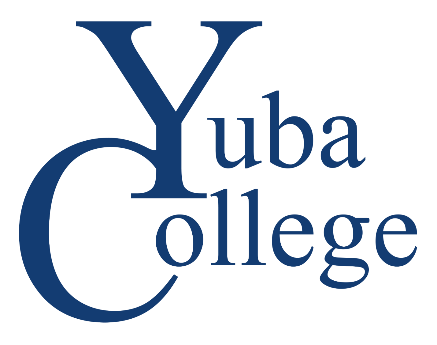 Student Name and ID: ________________________________________	Date: ____________	Instructor: ___________________________________________	Nursing Course: __________________Clinical Progress is:							 _____ Needs Improvement	_____ 	Minimal Performance 	_____ Unsafe_____ UnsatisfactoryProblem Related to:_____ Clinical Performance	               _____ Clinical Assignments_____Unprofessional Behavior(s)	_____ Lack of Progress in Meeting Clinical ObjectivesDescription: Provide a detailed description of problem(s) with specific student behaviors. May continue next page.Student has been informed via:____________________________________________________________________ Conference on (date) ____________	____ Written Summary of Conference:  _____ in Student FileContract: Specify what the student must do to correct the problem, when their remediation is due, and the consequences of not correcting the problem. May continue next page.Referred to:	_____ Semester Lead Faculty	 		                              ____ No referral needed_____ Director Nursing, Allied Health		                  	 ____ Other____________________________________________________________________________________________________________Instructor				Date			Student				Date